ҠАРАР                                                                                           РЕШЕНИЕ«26» ноябрь 2020 й.			№29 			«26» ноября 2020 гО внесении изменений  в решение Совета сельского поселения Ассинский сельсовет муниципального района Белорецкий район Республики Башкортостан от 29.06.2020 № 180 «О порядке оформления  прав пользования муниципальным имуществом сельского поселения Ассинский сельсовет муниципального района Белорецкий район  Республики Башкортостан и методики определения годовой арендной платы за пользование муниципальным имуществом сельского поселения Ассинский сельсовет муниципального района Белорецкий район Республики Башкортостан»Руководствуясь постановлением Правительства Республики Башкортостан от 06 декабря 2017г. № 577 «О внесении изменений в постановление Правительства Республики Башкортостан от 29 декабря 2007г. № 403 «О порядке оформления прав пользования государственным имуществом Республики Башкортостан и об определении годовой арендной платы за пользование государственным имуществом Республики Башкортостан»,Совет сельского поселения Ассинский сельсовет муниципального района Белорецкий район Республики Башкортостан РЕШИЛ:1. Утвердить  прилагаемые изменения, вносимые в решение Совета сельского поселения Ассинский сельсовет муниципального района Белорецкий район Республики Башкортостан от 29.06.2020 № 180 «О порядке оформления  прав пользования муниципальным имуществом сельского поселения Ассинский сельсовет муниципального района Белорецкий район  Республики Башкортостан и методики определения годовой арендной платы за пользование муниципальным имуществом сельского поселения Ассинский сельсовет муниципального района Белорецкий район Республики Башкортостан» (Прилагается). 2. Разместить настоящее решение на официальном сайте сельского поселения Ассинский сельсовет муниципального района Белорецкий район Республики Башкортостан http://сп-ассы.рф.3. Контроль за выполнением данного Решения возложить на постоянную комиссию Совета по бюджету, финансам, налогам и вопросам собственности.Глава сельского поселения                                                  В.Г. Юсупов     Приложениек решению Совета сельского поселения Ассинский сельсовет муниципального района Белорецкий район Республики Башкортостанот «26» ноября 2020 г.  № 29ИЗМЕНЕНИЯ,ВНОСИМЫЕ В ПОРЯДОК ОФОРМЛЕНИЯ ПРАВ ПОЛЬЗОВАНИЯМУНИЦИПАЛЬНЫМ ИМУЩЕСТВОМ СЕЛЬСКОГО ПОСЕЛЕНИЯ АССИНСКИЙ СЕЛЬСОВЕТ МУНИЦИПАЛЬНОГО РАЙОНА БЕЛОРЕЦКИЙ РАЙОН РЕСПУБЛИКИ БАШКОРТОСТАНИ МЕТОДИКУ ОПРЕДЕЛЕНИЯ ГОДОВОЙАРЕНДНОЙ ПЛАТЫ ЗА ПОЛЬЗОВАНИЕ МУНИЦИПАЛЬНЫМ ИМУЩЕСТВОМ СЕЛЬСКОГО ПОСЕЛЕНИЯ АССИНСКИЙ СЕЛЬСОВЕТ МУНИЦИПАЛЬНОГО РАЙОНА БЕЛОРЕЦКИЙ РАЙОН РЕСПУБЛИКИ БАШКОРТОСТАН1) в Порядке оформления прав пользования сельского поселения Ассинский сельсовет муниципальным имуществом муниципального района Белорецкий район Республики Башкортостан, утвержденном указанным Решением:а) раздел 6 дополнить пунктом 6.11 в следующей редакции:"6.11. При заключении с субъектами малого и среднего предпринимательства договоров аренды в отношении муниципального имущества сельского поселения Ассинский сельсовет муниципального района Белорецкий район Республики Башкортостан арендная плата вносится в следующем порядке:в первый год аренды - 40 процентов от размера арендной платы (Кн = 0,4);во второй год аренды - 60 процентов от размера арендной платы (Кн = 0,6);в третий год аренды - 80 процентов от размера арендной платы (Кн = 0,8);в четвертый год аренды и далее - 100 процентов от размера арендной платы (Кн = 1).Во всех иных случаях Кн = 1.";2) в Методике определения годовой арендной платы за пользование муниципальным имуществом сельского поселения Ассинский сельсовет муниципального района Белорецкий район Республики Башкортостан, утвержденной указанным Решением:а) в пункте 2.1.:абзац второй после выражения "(1 + Кндс)" дополнить выражением "x Кн"; дополнить абзацем следующего содержания:"Кн - нормирующий коэффициент.";б) в пункте 3.1:абзац второй после выражения "(1 + Кндс)" дополнить выражением "x Кн";дополнить абзацем следующего содержания:"Кн - нормирующий коэффициент.";в) в пункте 4.1:абзац второй после выражения "(1 + Кндс)" дополнить выражением "x Кн";дополнить абзацем следующего содержания:"Кн - нормирующий коэффициент.";г) в пункте 5.1:абзац второй после выражения "(1 + Кндс)" дополнить выражением "x Кн";подпункт "в" дополнить абзацами следующего содержания:"Кндс - коэффициент, учитывающий налог на добавленную стоимость;Кн - нормирующий коэффициент.".БАШКОРТОСТАН РЕСПУБЛИКАҺЫ БЕЛОРЕТ РАЙОНЫмуниципаль районЫНЫңАСЫ АУЫЛ СОВЕТЫ АУЫЛ БИЛәМәһЕСОВЕТЫ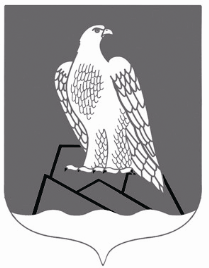 СОВЕТ СЕЛЬСКОГО ПОСЕЛЕНИЯАССИНСКИЙ СЕЛЬСОВЕТ Муниципального района Белорецкий раЙон РЕСПУБЛИКИ БАШКОРТОСТАН